Tieslietu ministrijas iesniegtajā redakcijā1.pielikums Ministru kabinetanoteikumiem Nr.286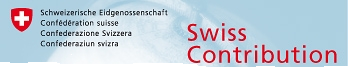 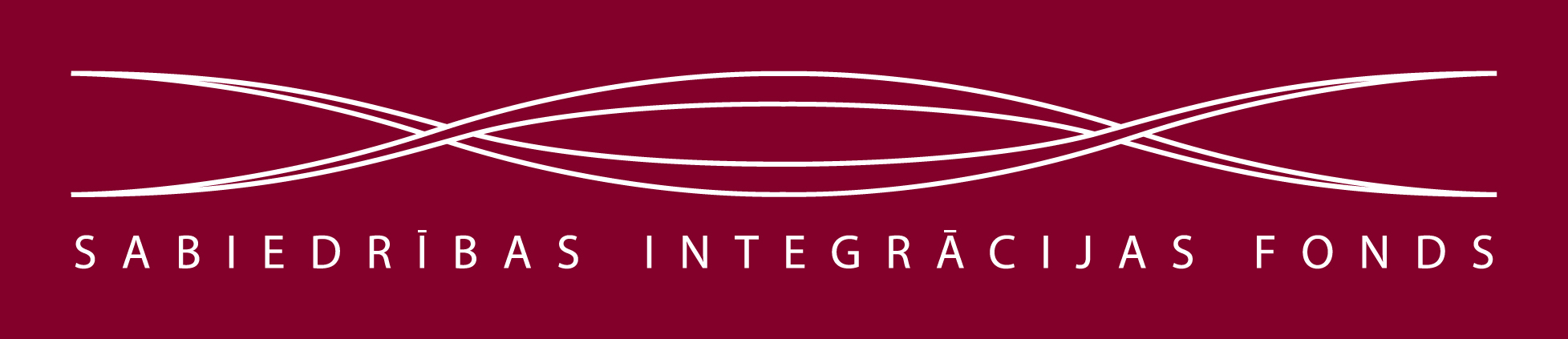 Latvijas un Šveices sadarbības programmas grantu shēmas “NVO fonds” apakšprojektu iesniegumu atklāta konkursaAPAKŠPROJEKTA IESNIEGUMAI DAĻAA SADAĻA INFORMĀCIJA PAR APAKŠPROJEKTA IESNIEDZĒJUA 1. Vispārējā informācija par apakšprojekta iesniedzējuA 2. Apakšprojekta iesniedzēja juridiskā darbības formaLūdzu, atzīmējiet ar X:B SADAĻA INFORMĀCIJA PAR APAKŠPROJEKTA SADARBĪBAS PARTNERIB 1. Vispārējā informācija par apakšprojekta sadarbības partneriB 2. Apakšprojekta sadarbības partnera juridiskā darbības formaLūdzu, atzīmējiet ar XInformācija ir aizpildāma par katru apakšprojektā iesaistīto sadarbības partneri!C SADAĻA ĪSS APAKŠPROJEKTA APRAKSTSC 1. Apakšprojekta mērķiLūdzu sniegt informāciju par apakšprojekta mērķiem un to ieguldījumu grantu shēmas mērķu sasniegšanāC 2. Apakšprojekta nepieciešamības pamatojumsLūdzu sniegt identificētās problēmas aprakstu, kuru paredzēts risināt apakšprojekta ietvaros, pamatojot to ar nozari veidojošiem plānošanas dokumentiem (nacionāliem, reģionāliem vai pašvaldību), kā arī raksturojot apakšprojekta sasaisti ar citām iniciatīvām definētās problēmas risināšanai (ne vairāk kā 4000 rakstu zīmes).C 3. Apakšprojekta tiešā mērķa grupaLūdzu norādīt kopējo plānoto mērķa grupas skaitu, kā arī atzīmēt mērķa grupas, kuras plānots iesaistīt apakšprojektāC 4. Apakšprojekta mērķa grupas problēmu un vajadzību analīzeLūdzu, īsi aprakstiet, kādēļ izvēlēta konkrētā mērķa grupa un kā tā tiks piesaistīta, kā arī kādas ir mērķa grupas vajadzības un kā apakšprojektā paredzētās aktivitātes veicinās identificētās mērķa grupas problēmu risināšanu un vajadzību apmierināšanu (ne vairāk kā 3000 rakstu zīmes).C 5. Apakšprojekta rezultātu ietekme uz mērķa grupām un to ilgtspējas novērtējumsDefinēt sagaidāmos apakšprojekta rezultātus, to ietekmi uz mērķa grupām un ilgtspēju (ne vairāk kā 1500 rakstu zīmes)C 6. Apakšprojektā plānoto aktivitāšu aprakstsC 7. Apakšprojekta īstenošanas vietaLūdzu norādīt konkrētus vietu nosaukumus, kur apakšprojekts tiks īstenots (reģions, pilsēta, novads)C 8. Apakšprojekta finansējumsLūdzu, aizpildiet tabulā prasīto informāciju par apakšprojekta finansējumuC 9. Apakšprojekta iesniedzēja atbildīgās amatpersonas paraksts Dokumenta rekvizītus „Paraksts”, „Datums” un „Zīmoga vieta” neaizpilda, ja elektroniskais dokuments ir sagatavots atbilstoši normatīvajos aktos par elektronisko dokumentu noformēšanu noteiktajām prasībām.APAKŠPROJEKTA IESNIEGUMAII DAĻAD SADAĻA APAKŠPROJEKTA IESNIEDZĒJA UN SADARBĪBAS PARTNERA KONTAKTINFORMĀCIJAD 1. Informācija par apakšprojekta iesniedzēja atbildīgo amatpersonuD 2. Informācija par apakšprojekta iesniedzēja kontaktpersonu (apakšprojekta vadītāju)D 3. Informācija par apakšprojekta grāmatvediD 4. Informācija par sadarbības partnera atbildīgo amatpersonuD 5. Informācija par sadarbības partnera kontaktpersonu Informācija ir aizpildāma par katru apakšprojektā iesaistīto sadarbības partneri!E SADAĻADETALIZĒTS APAKŠPROJEKTA APRAKSTSE 1. Apakšprojekta kopsavilkums latviešu valodāKopsavilkumā latviešu valodā īsumā jāietver šāda informācija: apakšprojekta mērķi, mērķa grupa, apakšprojekta īstenošanas vieta, galvenās aktivitātes un plānotie rezultāti (ne vairāk kā
1500 rakstu zīmes)E 2. Apakšprojekta kopsavilkums angļu valodāKopsavilkumā angļu valodā īsumā jāietver šāda informācija: apakšprojekta mērķi, mērķa grupa, apakšprojekta īstenošanas vieta, galvenās aktivitātes un plānotie rezultāti (ne vairāk kā
1500 rakstu zīmes)E 3. Apakšprojekta administratīvā personāla līdzšinējā pieredze projektu vadīšanāLūdzu, aprakstiet nozīmīgākos īstenotos projektus pēdējo 3 gadu laikā, kas pamato apakšprojekta administratīvā personāla (apakšprojekta vadītāja un grāmatveža) pieredzi projektu vadībā un finanšu uzskaitē (lūdzu minēt ne vairāk kā 5 projektus). Apakšprojekta iesniegumam jāpievieno apakšprojekta vadītāja un grāmatveža CV.E 4. Apakšprojekta īstenošanā iesaistītais personālsLūdzu, raksturojiet apakšprojekta īstenošanas personāla profesionālo kompetenci vai tam izvirzītās kvalifikācijas prasības atbilstoši apakšprojektā veicamajiem uzdevumiem. Ja zināmas konkrētas personas, kas tiks iesaistītas apakšprojekta īstenošanā, apakšprojekta iesniegumam jāpievieno viņu .E 5. Informācija par apakšprojekta iesniedzēja finansējuma nodrošinājumuLūdzu, paskaidrojiet, kā tiks nodrošināts nepieciešamais apakšprojekta iesniedzēja finansējums, kā arī priekšfinansējums aktivitāšu īstenošanai līdz gala maksājuma saņemšanai (ne vairāk kā 1500 rakstu zīmes)E 6. Apakšprojekta sadarbības partnera līdzdalība apakšprojektāJa apakšprojektā ir iesaistīti sadarbības partneri, lūdzu, pamatojiet katra sadarbības partnera izvēli un lomu apakšprojektā, norādiet aktivitātes, kuru īstenošanā sadarbības partneris būs iesaistīts, aprakstiet paredzēto sadarbības modeli un funkciju sadalījumu starp apakšprojekta iesniedzēju un sadarbības partneri (ne vairāk kā 3000 rakstu zīmes).E 7. Apakšprojekta iesniedzēja iepriekšējās sadarbības pieredzes apraksts (attiecināms tikai makroprojektiem)Lūdzu, sniedziet informāciju par apakšprojekta iesniedzēja sadarbību ar citām nevalstiskā sektora, valsts vai pašvaldību institūcijām, tajā skaitā šajā apakšprojektā paredzētajiem sadarbības partneriem, kas īstenota pēdējo divu gadu laikā ar apakšprojekta tēmu saistītos jautājumos.E 8. Apakšprojekta aktivitāšu aprakstsLūdzu, detalizēti aprakstiet katru apakšprojektā paredzēto aktivitātiE 9. Apakšprojekta aktivitāšu laika grafiks(maksimālais apakšprojekta īstenošanas laiks nedrīkst pārsniegt 12 mēnešus mikroprojektiem un 18 mēnešus makroprojektiem)Aktivitātēm jāsakrīt ar E 8.punktā norādītajām aktivitātēm.E 10. Apakšprojekta rezultāti un to novērtēšanas rādītājiLūdzu, aprakstiet apakšprojekta kvantitatīvos (skaitliskos) un kvalitatīvos (izmaiņas, uzlabojumi) rezultātus un to novērtēšanas rādītājus. Rādītājiem jābūt precīzi definētiem, izmērāmiem un objektīvi pārbaudāmiem. Aktivitātēm jāsakrīt ar E 8.un E 9.punktā norādītajām aktivitātēm.E 11. Apakšprojekta ilgtspējaLūdzu, aprakstiet, kā tiks nodrošināta sasniegto rezultātu izmantošana un uzturēšana trīs gadu laikā pēc apakšprojekta beigām. Aprakstiet, kā paredzēts pavairot un izplatīt apakšprojekta rezultātus un cik lielā mērā tie būs noderīgi citām nevalstiskā sektora vai publiskās pārvaldes institūcijām, kuras darbojas attiecīgajā jomā (ne vairāk kā 1500 rakstu zīmes)E 12. Apakšprojekta atbilstība horizontālajām prioritātēm:E 12.1. dzimumu līdztiesības nodrošināšana (atzīmēt atbilstošo ar X) Lūdzu, aprakstiet, kādu ieguldījumu apakšprojekts sniegs dzimumu līdztiesības nodrošināšanā (ne vairāk kā 1000 rakstu zīmes)E 12.2. videi draudzīgas darbības principu nodrošināšana (atzīmēt atbilstošo ar X) Lūdzu, aprakstiet, kādu ieguldījumu apakšprojekts sniegs videi draudzīgas darbības principu nodrošināšanā (ne vairāk kā 1000 rakstu zīmes)E 12.3.sociālekonomiskās attīstības veicināšana (atzīmēt atbilstošo ar X) Lūdzu, aprakstiet, kādu ieguldījumu apakšprojekts sniegs sociālekonomiskās attīstības veicināšanā (ne vairāk kā 1000 rakstu zīmes)E 13. Apakšprojekta ieviešanas shēma, tajā skaitā apakšprojekta vadība, uzraudzība, kvalitātes nodrošināšana un mērķa grupas apmierinātības novērtēšana (ne vairāk kā 3000 rakstu zīmes)E 14. Plānotie informācijas un publicitātes pasākumiLūdzu, aprakstiet, kā plānots nodrošināt apakšprojekta publicitāti un izplatīt informāciju par apakšprojekta aktivitātēm un rezultātiem (ne vairāk kā 1500 rakstu zīmes)F SADAĻA APAKŠPROJEKTA BUDŽETSG SADAĻA - Apakšprojekta iesniedzēja apliecinājumsapakšprojekta iesniedzējs:ir iepazinies ar visiem grantu shēmas līdzfinansējuma saņemšanas nosacījumiem, kas ir noteikti grantu shēmas konkursa nolikumā, un apakšprojekta īstenošanas gaitā apņemas tos ievērot;uzņemas atbildību par apakšprojekta īstenošanu un vadību, kā arī par apakšprojekta rezultātiem;atbild par to, ka apakšprojekts tiks īstenots sabiedrības interesēs, ievērojot dzimumu līdztiesības un videi draudzīgas darbības principus, kā arī veicinot sociālekonomisko attīstību;nav pasludināts par maksātnespējīgu, tai skaitā neatrodas sanācijas vai likvidācijas procesā, tā saimnieciskā darbība nav apturēta vai pārtraukta, nav uzsākta tiesvedība par tā darbības izbeigšanu vai maksātnespēju; tam nav nodokļu parādu un valsts sociālās apdrošināšanas obligāto iemaksu parādu;tā profesionālajā darbībā nav konstatēti pārkāpumi un tas nav atzīts par vainīgu nodarījumā saistībā ar profesionālo darbību ar spēkā esošu nolēmumu; nav veicis krāpšanas, korupcijas vai jebkādas citas pretlikumīgas darbības;nav centies iegūt savā rīcībā ierobežotas pieejamības informāciju, kurai šāds statuss noteikts saskaņā ar Latvijas un Šveices sadarbības programmas vadības likuma 26.pantu, vai ietekmēt apakšprojektu iesniegumu vērtēšanas procesā iesaistītās personas;tam ir pieejami stabili un pietiekami finanšu līdzekļi un citi resursi, lai noteiktajā apmērā nodrošinātu savu apakšprojekta finansējuma daļu, kā arī apakšprojekta īstenošanas nepārtrauktību;apņemas nodrošināt grantu shēmas līdzfinansējuma publicitātes prasību ievērošanu ar apakšprojekta īstenošanu saistītajās aktivitātēs un informatīvajos materiālos;apņemas saglabāt visu ar apakšprojekta īstenošanu saistīto dokumentāciju līdz 2023.gada 30.aprīlim, kā arī piekrīt Latvijas vai donorvalsts institūciju pārstāvju kontrolēm un auditiem apakšprojekta īstenošanas laikā vai pēc tā beigām līdz 2023.gada 30.aprīlim;ir atbildīgs par apakšprojekta iesniegumā sniegto ziņu pareizību un precizitāti;ir atbildīgs par starpniekinstitūcijai iesniegtās apakšprojekta iesnieguma elektroniskās kopijas pilnīgu atbilstību apakšprojekta iesnieguma oriģinālam;nav iesniedzis vienu un to pašu apakšprojekta iesniegumu finansēšanai no dažādiem finanšu avotiem un nepretendē saņemt dubultu līdzfinansējumu viena un tā paša apakšprojekta īstenošanai.Apzinos, ka gadījumā, ja tiks konstatēts, ka esmu apzināti vai nolaidības dēļ sniedzis nepatiesas ziņas, apakšprojekta iesniedzējam tiks liegta iespēja saņemt atbalstu, un starpniekinstitūcija varēs vērsties tiesībaizsardzības institūcijās.Vārds, uzvārdsAmatsParaksts* Datums Z.v.*H SADAĻA – PARTNERĪBAS APLIECINĀJUMSPartnerības apliecinājums apakšprojektam _______________________________ 	(apakšprojekta nosaukums)(Aizpilda katrs apakšprojektā iesaistītais sadarbības partneris)  sadarbības partneris:ir iepazinies ar apakšprojekta iesnieguma saturu un izprot savu lomu apakšprojekta īstenošanā;ir iepazinies ar visiem grantu shēmas līdzfinansējuma saņemšanas nosacījumiem, kas ir noteikti grantu shēmas konkursa nolikumā, un apakšprojekta īstenošanas gaitā apņemas tos ievērot;apliecina, ka apakšprojekta iesnieguma veidlapā un pievienotajos dokumentos sniegtā informācija par apakšprojekta sadarbības partneri ir pareiza;ir ieguvis nepieciešamo pieredzi un zināšanas apakšprojekta īstenošanas jomā, lai veiktu apakšprojekta iesniegumā paredzētos uzdevumus;nav pasludināts par maksātnespējīgu, tai skaitā neatrodas sanācijas vai likvidācijas procesā, tā saimnieciskā darbība nav apturēta vai pārtraukta, nav uzsākta tiesvedība par tā darbības izbeigšanu vai maksātnespēju (neattiecas uz valsts un pašvaldību iestādēm un citām publisko tiesību juridiskajām personām); tam nav nodokļu parādu un valsts sociālās apdrošināšanas obligāto iemaksu parādu;tā profesionālajā darbībā nav konstatēti pārkāpumi un tas nav atzīts par vainīgu nodarījumā saistībā ar profesionālo darbību ar spēkā esošu lēmumu; nav veicis krāpšanas, korupcijas vai jebkādas citas pretlikumīgas darbības (neattiecas uz valsts un pašvaldību iestādēm un citām publisko tiesību juridiskajām personām);nav centies iegūt savā rīcībā ierobežotas pieejamības informāciju, kurai šāds statuss noteikts saskaņā ar Latvijas un Šveices sadarbības programmas vadības likuma 26.pantu, vai ietekmēt apakšprojektu iesniegumu vērtēšanas procesā iesaistītās personas;apņemas nodrošināt grantu shēmas līdzfinansējuma publicitātes prasību ievērošanu ar apakšprojekta īstenošanu saistītajās aktivitātēs un informatīvajos materiālos;apņemas saglabāt visu ar apakšprojekta īstenošanu saistīto dokumentāciju līdz 2023.gada 30.aprīlim, kā arī piekrīt Latvijas vai donorvalsts institūciju pārstāvju kontrolēm un auditiem apakšprojekta īstenošanas laikā vai pēc tā beigām līdz 2023.gada 30.aprīlim;pilnvaro apakšprojekta iesniedzēju uzņemties līgumsaistības ar starpniekinstitūciju un pārstāvēt sevi visos ar apakšprojekta īstenošanu saistītajos jautājumos; apņemas izpildīt apakšprojekta iesniegumā paredzētos uzdevumus un sniegt apakšprojekta iesniedzējam nepieciešamo informāciju.Paraksts ______________Datums ______________	Zīmoga vietaH- PARTNERSHIP STATEMENTPartnership statement for the subproject _______________________________ (Title of the subproject)(Each subproject cooperation partner fills the form)  partner:has got acquainted with the subproject application form and is aware of own role within the subproject implementation; is familiar with all the conditions for co-financing of the cooperation program, which is defined in grant regulations, and undertakes to respect them during the implementation of the subproject;confirms that information on the subproject cooperation partner provided in the subproject application form and attached documents is correct;has appropriate experience and knowledge to fulfil the tasks foreseen in the subproject application;has not been declared insolvent, int. al., it is not in the process of recovery or elimination, its business activities have not been suspended or interrupted and no bankruptcy proceedings have been initiated against it (doesn’t correspond to state institutions, municipality institutions and other judicial persons under public law);has cleared all the tax payments;certifies that there are no stated any illegal acts in professional occupation;has not committed fraud, corruptive or other illegal activities (doesn’t correspond to state institutions, municipality institutions and other judicial persons under public law);has not tried to get confidential information or to influence persons involved in the project evaluation process;undertakes to follow the publicity requirements while implementing the subproject activities and publishing information materials;undertakes to keep all documentation connected to the subproject implementation until 30 April 2023, as well as consents to controls and audits of institutions of  or donor country during of the subproject implementation or after it until 30 April 2023;authorizes the subproject applicant to represent the subproject partner in all activities of subproject implementation;undertakes to fulfil all the foreseen tasks in application form and to provide the information by request of the subproject applicant.Signature_______Date ________Place for a stampApakšprojekta iesniedzējs:    Apakšprojekta nosaukums:Kopējais apakšprojekta I daļas (kopā ar tam pievienoto dokumentu) lapu skaits:Kopējais apakšprojekta I daļas (kopā ar tam pievienoto dokumentu) lapu skaits:Informāciju aizpilda SIF darbinieks :Apakšprojekta  reģistrācijas numurs: Apakšprojekta iesniedzēja reģistrācijas Nr.:Juridiskā adrese:iela, mājas numursnovads, pilsētapasta indekssKorespondences adrese:iela, mājas numursnovads, pilsētapasta indekssKontaktpersona:vārds, uzvārdse-pasta adresetālruņa numurs numursmājas lapas adresebiedrībanodibinājumsreliģiska organizācija, kurai ir sabiedriskā labuma statussApakšprojekta sadarbības partnera nosaukums: Reģistrācijas Nr.:Juridiskā adrese:iela, mājas numursnovads, pilsētapasta indekssvalstsKorespondences adrese:iela, mājas numursnovads, pilsētapasta indekssvalstsKontaktpersona:vārds, uzvārdse-pasta adresetālruņa numurs numursmājas lapas adresebiedrībanodibinājums reliģiska organizācija, kam ir sabiedriskā labuma statussarodbiedrība valsts pārvaldes iestāde valsts izglītības iestādepašvaldībapašvaldības iestādecita atvasināta publiska personaMērķa grupaSkaitsAtzīmēt atbilstošoMērķa grupas dalībnieku indikatīvais skaits:Bērni vai jaunieši, kas pakļauti sociālās atstumtības un nabadzības riskam:bērni un jaunieši ar funkcionāliem traucējumiem vai invaliditātibērni un jaunieši no ģimenēm, kurām ir piešķirts trūcīgas vai maznodrošinātas ģimenes statussbērni un jaunieši, kuriem ir problēmas ar pamatizglītības vai vidējās izglītības iegūšanu, kā arī bērni un jaunieši, kuri nav ieguvuši pamatizglītību vai vidējo izglītību vai ieguvuši to bez apliecības vai atestātabērni un jaunieši no apdzīvotām vietām ārpus Rīgasbērni bāreņi, bez vecāku gādības palikušie bērni un jaunieši pēc ārpusģimenes aprūpes beigšanāsbērni un jaunieši, kuru vecāki ilgstoši uzturas ārzemēsjaunie vecāki (līdz 25 gadiem)jaunieši bezdarbnieki un darba meklētājipolicijas uzmanības lokā nonākušie bērni un jaunieši, bērni un jaunieši likumpārkāpēji, bērni un jaunieši ieslodzījuma vietās un sociālās korekcijas izglītības iestādēs, no ieslodzījuma vietām atbrīvotie bērni un jauniešiklaiņojošie bērnibērni un jaunieši, kas cieš no atkarībāmbērni un jaunieši, kas cietuši no vardarbībasbērni un jaunieši ar hroniskām saslimšanām, tai skaitā saslimšanu ar HIV/AIDS, C hepatītu, cukura diabētuSenioriBiedrības un nodibinājumi, kuru mērķa grupa ir bērni, jaunieši vai senioriReliģiskas organizācijas, kam ir sabiedriskā labuma statuss un kuru mērķa grupa ir bērni, jaunieši vai senioriAktivitātes numurs un nosaukumsĪss aktivitātes aprakstsLatvija Šveices KonfederācijaApakšprojekta kopējās attiecināmās izmaksasPieprasītais grantu shēmas līdzfinansējumsPieprasītais grantu shēmas līdzfinansējumsApakšprojekta iesniedzēja finansējumsApakšprojekta iesniedzēja finansējumsSumma ()Summa ()% no kopējām attiecināmām izmaksāmSumma ()% no kopējām attiecināmām izmaksāmAtbildīgās amatpersonas paraksts*:paraksts/ vārds, uzvārdsDatums*:dd/mm/ggggZīmoga vieta*Zīmoga vieta*Apakšprojekta iesniedzējs:    Apakšprojekta iesniedzēja nosaukums angļu valodā:Apakšprojekta nosaukums:Apakšprojekta iesnieguma nosaukums angļu valodā:Apakšprojekta iesniegumam piešķirtais reģistrācijas numursKopējais apakšprojekta II daļas (kopā ar tam pievienoto dokumentu) lapu skaits:Kopējais apakšprojekta II daļas (kopā ar tam pievienoto dokumentu) lapu skaits:Vārds, uzvārdsIeņemamais amatsTālruņa numursFaksa numursE-pasta adreseVārds, uzvārdsIeņemamais amatsTālruņa numursFaksa numursE-pasta adreseVārds, uzvārdsIeņemamais amatsTālruņa numursFaksa numursE-pasta adreseVārds, uzvārdsIeņemamais amatsTālruņa numursFaksa numursE-pasta adreseVārds, uzvārdsIeņemamais amatsTālruņa numursFaksa numursE-pasta adreseVārds, uzvārdsĪstenotā projekta nosaukums un atbalsta sniedzējs (institūcija)Sākuma un beigu datums (mm.gggg.)Darbinieka loma projektāKopējās izmaksas (valūta)Vārds, uzvārds un apakšprojektā ieņemamais amatsGalvenie veicamie uzdevumi Kvalifikācija un prasmes Nr.Aktivitātes nosaukumsDetalizēts aktivitātes apraksts Aktivitātes īstenošanā iesaistītais personālsAktivitātes īstenošanai paredzētās budžeta izmaksu pozīcijas (norādīt numuru)Nr.     mēnešiaktivitātesnosaukums 123456789101112131415161718Aktivitātes Nr.Rezultāti un to novērtēšanas rādītājiRezultāti un to novērtēšanas rādītājiInformācijas avoti vai pārbaudes paņēmieniAktivitātes Nr.Kvantitatīvie rezultātiKvalitatīvie rezultātiInformācijas avoti vai pārbaudes paņēmieniTieša pozitīva ietekmeNetieša pozitīva ietekmeŠo jomu neskarTieša pozitīva ietekmeNetieša pozitīva ietekmeŠo jomu neskarTieša pozitīva ietekmeNetieša pozitīva ietekmeŠo jomu neskarNVO FONDSNVO FONDSNVO FONDSNVO FONDSNVO FONDSNVO FONDSNVO FONDSNVO FONDSNVO FONDSApakšprojekta budžets1Apakšprojekta budžets1Apakšprojekta budžets1Apakšprojekta budžets1Apakšprojekta budžets1Apakšprojekta budžets1Apakšprojekta budžets1Apakšprojekta budžets1Apakšprojekta budžets1Izmaksu tāmeIzmaksu tāmeIzmaksu tāmeIzmaksu tāmeIzmaksu tāmeIzmaksu tāmeIzmaksu tāmeIzmaksu tāmeIzmaksu tāmeSumma ()Summa ()Summa ()ieguldījums natūrā (no kopējām izmaksām) Pozīcijas (1., 2.,…) un apakšpozīcijas (1.1., 1.2., …)VienībaVienību skaits
(A)Vienības izmaksas ()
(B)KOPĀ
(A*B);
(C+D)tai skaitā:tai skaitā:ieguldījums natūrā (no kopējām izmaksām) Pozīcijas (1., 2.,…) un apakšpozīcijas (1.1., 1.2., …)VienībaVienību skaits
(A)Vienības izmaksas ()
(B)KOPĀ
(A*B);
(C+D)administratīvās izmaksas (C) apakšprojekta īstenošanas izmaksas
(D)ieguldījums natūrā (no kopējām izmaksām)1. Personāla atalgojums 0,000,000,000,001.1. pastāvīgā personāla atalgojumsstunda0,001.2. uz apakšprojekta laiku piesaistītā personāla atalgojumsstunda0,001.3. izmaksājamie pabalsti un kompensācijasstunda0,002. Konsultantu, ekspertu un lektoru izmaksasstunda0,003. Darba devēja sociālās apdrošināšanas obligātās iemaksas%0,004. Iekšzemes transporta izmaksas0,000,000,000,004.1. sabiedriskais transportsbiļete/ brauciens/ mēnesis0,004.2. degvielalitri/ km/ mēnesis0,005. Sakaru pakalpojumi0,000,000,000,005.1. telefona izdevumimēnesis0,005.2. pasta pakalpojumimēnesis0,005.3. citi …0,006. Komunālie maksājumi0,000,000,000,006.1. elektroenerģijamēnesis0,006.2. siltumenerģijamēnesis0,006.3. ūdens un kanalizācijamēnesis0,006.4. citi…0,007. Komandējumu izdevumi0,000,000,000,007.1. dienas nauda diena0,007.2. naktsmītnesdiennakts0,007.3. ceļa izdevumi komandējumiembiļete/ brauciens0,008. Kancelejas un biroja preču izmaksasmēnesis0,009. Informācijas un publicitātes izmaksas  …0,0010. Augstāk neminētie apakšuzņēmumu līgumi ar pakalpojumu sniedzējiem… 0,000,000,00 0,0011. Inventārsgab.0,0012. Telpu un materiāltehnisko līdzekļu noma 0,000,000,000,0012.1. telpu nomastunda/ diena/ mēnesis0,0012.2. materiāltehnisko līdzekļu noma stunda/ diena/ mēnesis0,0013. Telpu un materiāltehnisko līdzekļu uzturēšanas izdevumi 0,000,000,000,0013.1. telpu uzturēšanas izdevumistunda/ diena/ mēnesis0,0013.2. materiāltehnisko uzturēšanas izdevumistunda/ diena/ mēnesis0,0014. Telpu un materiāltehnisko līdzekļu amortizācijas izmaksas 0,000,000,000,0014.1. telpu amortizācijas izmaksasstunda/ diena/ mēnesis0,0014.2. materiāltehnisko līdzekļu amortizācijas izmaksasstunda/ diena/ mēnesis0,0015. Telpu remonta izmaksas un izmaksas, kas saistītas ar telpu pielāgojumiem cilvēkiem ar kustību, redzes, dzirdes un garīga rakstura traucējumiem2m20,00X16. Aprīkojuma iegādegab.0,00X17. Augstāk neminētās pozīcijas…0,00Kopā 0,000,000,000,001 Izmaksas ir jānorāda ar pievienotās vērtības nodokli (PVN), ja saskaņā ar spēkā esošajiem likumdošanas un normatīvajiem aktiem apakšprojekta īstenotājs PVN nevar atgūt no valsts budžeta. PVN nav atgūstams no valsts budžeta, ja apakšprojekta īstenotājs nav reģistrēts Valsts ieņēmumu dienesta ar PVN apliekamo personu reģistrā un neveic ar nodokli apliekamus darījumus; 2) apakšprojekta īstenotājs ir reģistrēts Valsts ieņēmumu dienesta ar PVN apliekamo personu reģistrā, bet apakšprojekta ietvaros iegādātās preces un saņemtie pakalpojumi, kas apmaksāti no apakšprojekta līdzekļiem, netiek izmantoti ar nodokli apliekamiem darījumiem, līdz ar to apakšprojekta īstenotājam nav tiesību iekļaut nodokli PVN deklarācijā likuma "Par pievienotās vērtības nodokli" 10.pantā noteiktajā kārtībā.1 Izmaksas ir jānorāda ar pievienotās vērtības nodokli (PVN), ja saskaņā ar spēkā esošajiem likumdošanas un normatīvajiem aktiem apakšprojekta īstenotājs PVN nevar atgūt no valsts budžeta. PVN nav atgūstams no valsts budžeta, ja apakšprojekta īstenotājs nav reģistrēts Valsts ieņēmumu dienesta ar PVN apliekamo personu reģistrā un neveic ar nodokli apliekamus darījumus; 2) apakšprojekta īstenotājs ir reģistrēts Valsts ieņēmumu dienesta ar PVN apliekamo personu reģistrā, bet apakšprojekta ietvaros iegādātās preces un saņemtie pakalpojumi, kas apmaksāti no apakšprojekta līdzekļiem, netiek izmantoti ar nodokli apliekamiem darījumiem, līdz ar to apakšprojekta īstenotājam nav tiesību iekļaut nodokli PVN deklarācijā likuma "Par pievienotās vērtības nodokli" 10.pantā noteiktajā kārtībā.1 Izmaksas ir jānorāda ar pievienotās vērtības nodokli (PVN), ja saskaņā ar spēkā esošajiem likumdošanas un normatīvajiem aktiem apakšprojekta īstenotājs PVN nevar atgūt no valsts budžeta. PVN nav atgūstams no valsts budžeta, ja apakšprojekta īstenotājs nav reģistrēts Valsts ieņēmumu dienesta ar PVN apliekamo personu reģistrā un neveic ar nodokli apliekamus darījumus; 2) apakšprojekta īstenotājs ir reģistrēts Valsts ieņēmumu dienesta ar PVN apliekamo personu reģistrā, bet apakšprojekta ietvaros iegādātās preces un saņemtie pakalpojumi, kas apmaksāti no apakšprojekta līdzekļiem, netiek izmantoti ar nodokli apliekamiem darījumiem, līdz ar to apakšprojekta īstenotājam nav tiesību iekļaut nodokli PVN deklarācijā likuma "Par pievienotās vērtības nodokli" 10.pantā noteiktajā kārtībā.1 Izmaksas ir jānorāda ar pievienotās vērtības nodokli (PVN), ja saskaņā ar spēkā esošajiem likumdošanas un normatīvajiem aktiem apakšprojekta īstenotājs PVN nevar atgūt no valsts budžeta. PVN nav atgūstams no valsts budžeta, ja apakšprojekta īstenotājs nav reģistrēts Valsts ieņēmumu dienesta ar PVN apliekamo personu reģistrā un neveic ar nodokli apliekamus darījumus; 2) apakšprojekta īstenotājs ir reģistrēts Valsts ieņēmumu dienesta ar PVN apliekamo personu reģistrā, bet apakšprojekta ietvaros iegādātās preces un saņemtie pakalpojumi, kas apmaksāti no apakšprojekta līdzekļiem, netiek izmantoti ar nodokli apliekamiem darījumiem, līdz ar to apakšprojekta īstenotājam nav tiesību iekļaut nodokli PVN deklarācijā likuma "Par pievienotās vērtības nodokli" 10.pantā noteiktajā kārtībā.1 Izmaksas ir jānorāda ar pievienotās vērtības nodokli (PVN), ja saskaņā ar spēkā esošajiem likumdošanas un normatīvajiem aktiem apakšprojekta īstenotājs PVN nevar atgūt no valsts budžeta. PVN nav atgūstams no valsts budžeta, ja apakšprojekta īstenotājs nav reģistrēts Valsts ieņēmumu dienesta ar PVN apliekamo personu reģistrā un neveic ar nodokli apliekamus darījumus; 2) apakšprojekta īstenotājs ir reģistrēts Valsts ieņēmumu dienesta ar PVN apliekamo personu reģistrā, bet apakšprojekta ietvaros iegādātās preces un saņemtie pakalpojumi, kas apmaksāti no apakšprojekta līdzekļiem, netiek izmantoti ar nodokli apliekamiem darījumiem, līdz ar to apakšprojekta īstenotājam nav tiesību iekļaut nodokli PVN deklarācijā likuma "Par pievienotās vērtības nodokli" 10.pantā noteiktajā kārtībā.1 Izmaksas ir jānorāda ar pievienotās vērtības nodokli (PVN), ja saskaņā ar spēkā esošajiem likumdošanas un normatīvajiem aktiem apakšprojekta īstenotājs PVN nevar atgūt no valsts budžeta. PVN nav atgūstams no valsts budžeta, ja apakšprojekta īstenotājs nav reģistrēts Valsts ieņēmumu dienesta ar PVN apliekamo personu reģistrā un neveic ar nodokli apliekamus darījumus; 2) apakšprojekta īstenotājs ir reģistrēts Valsts ieņēmumu dienesta ar PVN apliekamo personu reģistrā, bet apakšprojekta ietvaros iegādātās preces un saņemtie pakalpojumi, kas apmaksāti no apakšprojekta līdzekļiem, netiek izmantoti ar nodokli apliekamiem darījumiem, līdz ar to apakšprojekta īstenotājam nav tiesību iekļaut nodokli PVN deklarācijā likuma "Par pievienotās vērtības nodokli" 10.pantā noteiktajā kārtībā.1 Izmaksas ir jānorāda ar pievienotās vērtības nodokli (PVN), ja saskaņā ar spēkā esošajiem likumdošanas un normatīvajiem aktiem apakšprojekta īstenotājs PVN nevar atgūt no valsts budžeta. PVN nav atgūstams no valsts budžeta, ja apakšprojekta īstenotājs nav reģistrēts Valsts ieņēmumu dienesta ar PVN apliekamo personu reģistrā un neveic ar nodokli apliekamus darījumus; 2) apakšprojekta īstenotājs ir reģistrēts Valsts ieņēmumu dienesta ar PVN apliekamo personu reģistrā, bet apakšprojekta ietvaros iegādātās preces un saņemtie pakalpojumi, kas apmaksāti no apakšprojekta līdzekļiem, netiek izmantoti ar nodokli apliekamiem darījumiem, līdz ar to apakšprojekta īstenotājam nav tiesību iekļaut nodokli PVN deklarācijā likuma "Par pievienotās vērtības nodokli" 10.pantā noteiktajā kārtībā.1 Izmaksas ir jānorāda ar pievienotās vērtības nodokli (PVN), ja saskaņā ar spēkā esošajiem likumdošanas un normatīvajiem aktiem apakšprojekta īstenotājs PVN nevar atgūt no valsts budžeta. PVN nav atgūstams no valsts budžeta, ja apakšprojekta īstenotājs nav reģistrēts Valsts ieņēmumu dienesta ar PVN apliekamo personu reģistrā un neveic ar nodokli apliekamus darījumus; 2) apakšprojekta īstenotājs ir reģistrēts Valsts ieņēmumu dienesta ar PVN apliekamo personu reģistrā, bet apakšprojekta ietvaros iegādātās preces un saņemtie pakalpojumi, kas apmaksāti no apakšprojekta līdzekļiem, netiek izmantoti ar nodokli apliekamiem darījumiem, līdz ar to apakšprojekta īstenotājam nav tiesību iekļaut nodokli PVN deklarācijā likuma "Par pievienotās vērtības nodokli" 10.pantā noteiktajā kārtībā.1 Izmaksas ir jānorāda ar pievienotās vērtības nodokli (PVN), ja saskaņā ar spēkā esošajiem likumdošanas un normatīvajiem aktiem apakšprojekta īstenotājs PVN nevar atgūt no valsts budžeta. PVN nav atgūstams no valsts budžeta, ja apakšprojekta īstenotājs nav reģistrēts Valsts ieņēmumu dienesta ar PVN apliekamo personu reģistrā un neveic ar nodokli apliekamus darījumus; 2) apakšprojekta īstenotājs ir reģistrēts Valsts ieņēmumu dienesta ar PVN apliekamo personu reģistrā, bet apakšprojekta ietvaros iegādātās preces un saņemtie pakalpojumi, kas apmaksāti no apakšprojekta līdzekļiem, netiek izmantoti ar nodokli apliekamiem darījumiem, līdz ar to apakšprojekta īstenotājam nav tiesību iekļaut nodokli PVN deklarācijā likuma "Par pievienotās vērtības nodokli" 10.pantā noteiktajā kārtībā.2 Apakšprojekta iesniegumam jāpievieno detalizēta remontdarbu izmaksu tāme.2 Apakšprojekta iesniegumam jāpievieno detalizēta remontdarbu izmaksu tāme.2 Apakšprojekta iesniegumam jāpievieno detalizēta remontdarbu izmaksu tāme.2 Apakšprojekta iesniegumam jāpievieno detalizēta remontdarbu izmaksu tāme.2 Apakšprojekta iesniegumam jāpievieno detalizēta remontdarbu izmaksu tāme.2 Apakšprojekta iesniegumam jāpievieno detalizēta remontdarbu izmaksu tāme.2 Apakšprojekta iesniegumam jāpievieno detalizēta remontdarbu izmaksu tāme.2 Apakšprojekta iesniegumam jāpievieno detalizēta remontdarbu izmaksu tāme.2 Apakšprojekta iesniegumam jāpievieno detalizēta remontdarbu izmaksu tāme.Apakšprojekta budžetsApakšprojekta budžetsApakšprojekta budžetsIeņēmumu tāmeIeņēmumu tāmeIeņēmumu tāmeFinansējuma avotiSumma%1. Pieprasītais grantu shēmas līdzfinansējums0,000,002. Apakšprojekta iesniedzēja finansējums0,000,002.1. Finansiālais ieguldījums0,000,002.2. Ieņēmumi natūrā0,000,00Kopā (1. + 2.)0,000,00Es, apakšprojekta iesniedzējaapakšprojekta iesniedzēja nosaukumsapakšprojekta iesniedzēja nosaukumsatbildīgā amatpersona,vārds, uzvārdsvārds, uzvārdsamata nosaukumsamata nosaukumsar parakstu apliecinu, ka uz apakšprojekta iesnieguma iesniegšanas dienu,ar parakstu apliecinu, ka uz apakšprojekta iesnieguma iesniegšanas dienu,dd/mm/ggggEs, apakšprojekta iesniedzēja sadarbības partnerasadarbības partnera nosaukumssadarbības partnera nosaukumsatbildīgā amatpersona,vārds, uzvārdsvārds, uzvārdsamata nosaukumsamata nosaukumsar parakstu apliecinu, ka uz apakšprojekta iesnieguma iesniegšanas dienu,ar parakstu apliecinu, ka uz apakšprojekta iesnieguma iesniegšanas dienu,dd/mm/ggggI, as responsible official  of Title of the subproject partnerTitle of the subproject partnerthe subproject partnerFirst name, Family nameFirst name, Family namepositionpositionconfirm, that  on the date of project application  submissionconfirm, that  on the date of project application  submissiondd/mm/yyyy